МУНИЦИПАЛЬНОЕ КАЗЕННОЕ ОБЩЕОБРАЗОВАТЕЛЬНОЕ УЧРЕЖДЕНИЕ «ОСНОВНАЯ ОБЩЕОБРАЗОВАТЕЛЬНАЯ ШКОЛА СЕЛА НОВОТРОИЦКОЕ»(МКОУ ООШ с. Новотроицкое)ПРИКАЗ15.12.2021 г.                                                                                                     № 172О создании Школьной службы медиацииС целью оказания помощи участникам конфликтных ситуаций на основе принципов восстановительного подхода, формирования у обучающихся основ эффективного поведения в конфликтеПРИКАЗЫВАЮ:Создать Школьную службу медиации с 15.12.2021 года.Утвердить Положение о службе медиацииУтвердить План работы службы медиацииУтвердить Положение о педагоге, выполняющем функции медиатораУтвердить состав Школьной службы медиацииРуководитель службы медиации:- Кривошеева Наталья Викторовна заместитель директора по УВРЧлены службы:- Кривошеева Елена Петровна педагог организатор- Малко Вера Григорьевна учитель начальных классов- Позлевичюс Марина Евгеньевна (статус: представитель Управляющего совета)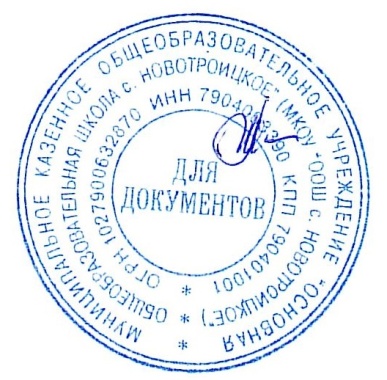 Директор                                                       Н.А. Макарова